  Spellings – Focus: Alternative spellings for the /j/ soundRemember: always write your spellings in lower case letters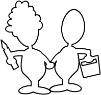 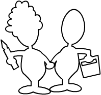 Words to learnWords to learnIn classMondayTuesdayWednesdayThursdaylook, say & coverwrite & check     write & check     write & check    write & check     write & check     look‘g‘before ‘i’giantlook‘g‘before ‘i’gingerlook‘g‘before ‘i’giraffesay‘g‘before ‘i’magicsay‘g‘before ‘i’cover‘g’ before e or ygemcover‘g’ before e or ygentlecover‘g’ before e or ygymcover‘g’ before e or yenergywrite‘g’ before e or ywriteHigh frequency wordssaidwriteHigh frequency wordshavewriteHigh frequency wordslikewriteHigh frequency wordsso